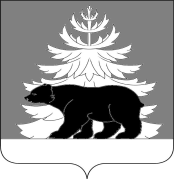 Контрольно-счетная палатаЗиминского районного муниципального образованияЗаключение № 01-10/10по результатам внешней проверки годового отчета об исполнении бюджета Зулумайского муниципального образования за 2020 год.                                                                                                УТВЕРЖДАЮПредседатель Контрольно-                                                                                                               счетной палаты       Е.В.Шульгина                                                                                                                            Приказ № 08 от 30.04.2021г.     г. Зима                                                                     30 апреля 2021 г.           Настоящее заключение подготовлено Контрольно-счетной палатой Зиминского районного муниципального образования, в соответствии со ст. 264.4 Бюджетного кодекса Российской Федерации (далее -БК РФ), ч. 3 п. 2 ст. 9 Федерального закона от 07.02.2011  № 6-ФЗ «Об общих принципах организации и деятельности контрольно-счетных органов субъектов Российской Федерации и муниципальных образований» (далее – Закон № 6-ФЗ), «Положения о бюджетном процессе в Зулумайском муниципальном образовании»,  (далее по тексту – Положение о бюджетном процессе), п. 3 ст. 8 Положения о Контрольно-счетной палате Зиминского районного муниципального образования, утвержденного решением Думы Зиминского муниципального района от 19.12.2018 № 371, на основании Соглашения о передаче полномочий по осуществлению внешнего муниципального финансового контроля  от 10.02.2014г.,распоряжения Председателя Контрольно-счетной палаты Зиминского районного муниципального образования  от 11.03.2021№ 01-21/06  «О проведении внешней проверки годовой отчетности об исполнении бюджета Зулумайского муниципального образования за 2020 год».      Основание для проведения мероприятия: Бюджетный кодекс Российской Федерации (далее-БК РФ), план работы Контрольно-счетной палаты Зиминского районного муниципального образования (далее- КСП Зиминского района) на 2021 год.         Цели мероприятия:     - установление законности, полноты и достоверности документов и материалов, представленных в составе отчета об исполнении бюджета Зулумайского муниципального образования;    -установление результативности, эффективности исполнения бюджета, соответствия фактического исполнения бюджета его плановым назначениям, установленным решениями Думы Зулумайского муниципального образования       Объект мероприятия: Зулумайское муниципальное образование.       Предмет мероприятия: годовой отчет об исполнении бюджета Зулумайского муниципального образования, бюджетная отчетность муниципального образования, представленная в КСП Зиминского района в соответствии с требованиями статьи 264.1 БК РФ.         Проверяемый период: 2020 год.  Общие положенияВнешняя проверка годового отчета об исполнении местного бюджета за 2020 год проведена в соответствии с требованиями главы 25.1. БК РФ «Основы составления, внешней проверки, рассмотрения и утверждения бюджетной отчетности».Вопросы организации по формированию, утверждению и контролю за исполнением местного бюджета в Зулумайском муниципальном образовании регламентированы Уставом Зулумайского муниципального образования и Положением о бюджетном процессе в Зулумайском муниципальном образовании.Во исполнение части 1 статьи 264.4 БК РФ внешняя проверка годового отчета об исполнении местного бюджета за 2020 год осуществлена КСП Зиминского района до его рассмотрения Думой Зулумайского муниципального образования.В ходе внешней проверки годового отчета об исполнении местного бюджета за 2020 год исследовалось соблюдение бюджетного законодательства Российской Федерации, в том числе Инструкции о порядке составления и предоставления годовой, квартальной и месячной отчетности об исполнении бюджетов бюджетной системы РФ, утвержденной приказом Минфина РФ от 28.12.2010 № 191н (далее - Инструкция № 191н).Проверка бюджетной отчетности осуществлялась в форме камеральной проверки представленных отчетов главного распорядителя бюджетных средств.Представленная для внешней проверки годовая бюджетная отчетность об исполнении бюджета Зулумайского муниципального образования отражает финансовое положение на 01.01.2021 года и результаты финансово-хозяйственной деятельности учреждения за период с 01.01.2020 года по 31.12.2020 года.В соответствии с п. 2 ст. 264.5, ст. 264.6, п.3 ст. 264.1 БК РФ в Думу Зулумайского муниципального образования одновременно с отчетом об исполнении бюджета был представлен проект решения Думы Зулумайского муниципального образования «Об утверждении отчета об исполнении бюджета Зулумайского муниципального образования за 2020 год», с приложениями к указанному проекту решения Думы Зулумайского муниципального образования. Отчет об исполнении местного бюджета за 2020 год представлен в КСП Зиминского района 31.03.2021г. (входящий № 23), что соответствует требованиям пункта 3 статьи 264.4 БК РФ (не позднее 1 апреля текущего года).1.Общая характеристика основных параметров исполнения бюджета Зулумайского муниципального образования           Бюджет Зулумайского муниципального образования на 2020 год был утвержден решением Думы Зулумайского муниципального образования от 24 декабря 2019 года № 51 «Об утверждении бюджета Зулумайского муниципального образования на 2020 год и на плановый период 2021 и 2022 годов»:         по доходам в сумме 108399,0 тыс. руб., в том числе безвозмездные    поступления 107110,0 тыс. руб., из них объем межбюджетных трансфертов из областного бюджета в сумме 100444,0 тыс. руб., из бюджета района в сумме 6666,0 тыс. руб.;        по расходам в сумме 107928,0 тыс. руб.;        размер дефицита местного бюджета в сумме 0 тыс. руб.             В течение финансового года в бюджет Зулумайского муниципального образования вносились изменения и дополнения.       В окончательном варианте бюджет Зулумайского муниципального образования на 2020 год был утвержден решением Думы Зулумайского муниципального образования от 23 декабря 2020 года № 63 «О внесении изменений и дополнений в решение Думы Зулумайского муниципального образования от 24 декабря 2019 года № 51 «Об утверждении бюджета Зулумайского муниципального образования на 2020 год и на плановый период 2021 и 2022 годов»» в объеме:         доходы в сумме 108478,0 тыс. руб., в том числе безвозмездные поступления 107665,0 тыс. руб., из них из областного бюджета в сумме 100458.0 тыс. руб., из бюджета района в сумме 6902,0 тыс. руб.,прочие безвозмездные поступления в сумме 305,0 тыс.руб.           расходы в сумме 108632,0 тыс. руб.;         размер дефицита бюджета утвержден в сумме 154,0 тыс. руб. или 18,9% от утвержденного общего годового объема доходов местного бюджета без учета утвержденного объема безвозмездных поступлений. Превышение дефицита бюджета Зулумайского муниципального образования над ограничениями установленными ст.92.1 БК РФ осуществлено в пределах суммы снижения остатков средств на счетах по учету средств бюджета Зулумайского муниципального образования, который по состоянию на 1 января 2020 года составил 114,0 тыс.руб.            Дефицит местного бюджета с учетом суммы снижения остатков средств на счетах по учету средств местного бюджета составит 40,0 тыс.руб. или 4,9% от утвержденного общего годового объема доходов местного бюджета без учета утвержденного объема безвозмездных поступлений. Исполнение бюджета Зулумайского муниципального образования за 2020 год составило: по доходам 108399,0 тыс. руб., в том числе налоговые и неналоговые поступления в сумме 734,0 тыс. руб., безвозмездные поступления из областного бюджета в сумме 100458,0 тыс. руб., из бюджета муниципального района – в сумме 6902,0 тыс. руб., прочие безвозмездные поступления в сумме 305,0 тыс.руб.по расходам в сумме 108506,0 тыс. руб.;размер профицита местного бюджета в сумме 107,0 тыс. руб.3.Анализ исполнение доходной части бюджета Зулумайского муниципального образования.    В соответствии со статьей 41 БК РФ источниками формирования доходной части местного бюджета являются налоговые и неналоговые доходы, безвозмездные поступления от других бюджетов бюджетной системы Российской Федерации.                                                                  Таблица 1 (тыс. руб.)   В течение 2020 года в бюджет поступило доходов 108399,0тыс. руб., что на 79,0 тыс.руб. или 0,1% ниже утвержденного бюджета и на 657,0 %, выше фактического исполнения за 2019 год.       Сумма безвозмездных поступлений от других бюджетов в 2020 году составила 107665,0 тыс. руб., что на 100 % от утвержденных плановых назначений на 797,0 % выше   фактического исполнения за 2019 год.         В части расходов бюджет был исполнен на 99,9% от утвержденного бюджета и на 760,0% выше отчета 2019 г., что составило в абсолютной величине 108506,0 тыс. руб.Объем доходов  поступивших в бюджет Зулумайского муниципального образования отраженных в строке 010 гр.5  «Доходы бюджета - всего» в сумме 10839983,21 руб. и объем расходов бюджета Зулумайского муниципального образования отраженных по стр.200 гр.5 «Расходы бюджета- всего» в сумме 108506665,16 руб. отчета об исполнении бюджета (ф. 0503117), соответствуют показателям строк 010 гр.4 «поступления по доходам - всего» и строки 200 гр.4 «выбытия по расходам-всего» Отчета по поступлениям и выбытиям, отраженным в ф. 0503151, предоставленного по запросу КСП Зиминского района Управлением Федерального казначейства по Иркутской области от 23.03.2021 года № 34-12-79/11-1760. Анализ исполнения доходной части местного бюджета за 2020 год в целом, и изменение плановых показателей и окончательной редакции в соответствии с решением о бюджете представлен в таблице 2 (тыс.руб.)Таблица 2(тыс.руб.)    За 2020 год в бюджет Зулумайского муниципального образования поступило 108399,0тыс. рублей, что составило 99,9 % от плановых показателей, из них:       - налоговые и неналоговые доходы поступили в сумме 734,0 тыс. руб., что составляет 90,3 % от плановых назначений, по сравнению с уровнем 2019 года доходов поступило меньше   на 79, 0тыс.руб. или на 10,0 %.      Безвозмездные поступления поступили в сумме 107665,0 тыс. руб. или 100 % от плановых назначений из них поступили за счет средств областного бюджета в сумме 100458,0 тыс. руб., за счет средств районного бюджета – 6902,0 тыс. руб.По состоянию на 01.01.2021 года доля налоговых и неналоговых поступлений в общем объеме доходов местного бюджета составила 0,7 %.Налог на доходы физических лиц за 2020 год поступил в сумме 109,0 тыс. руб. или на 4,4 % ниже плановых назначений и на 0,9 % ниже уровня 2019 года.Доходы от уплаты акцизов поступили в сумме 601,0 тыс. руб., или на 10,8% ниже от плановых назначений и на 8,8% ниже уровня 2019 года.Налог на имущество физических лиц за 2020 год поступил в сумме 2,0 тыс. руб., или на 66,7% ниже плана   и на 77,8%ниже уровня 2019 года.Земельный налог поступил в сумме 15,0 тыс. руб., или 100% плановых назначений и на   уровне 2019 года.Доходы от оказания платных услуг (работ) и компенсации затрат государства поступили в сумме 7,0 тыс. руб., что на 100% от плана и на 69,6 % ниже уровня 2019 года.Доля безвозмездных поступлений от других бюджетов в общем объеме доходов составила 99,3%, из них:- межбюджетные трансферты, не имеющие целевого назначения (дотации, иные межбюджетные трансферты) поступили в сумме 7125,0тыс. руб.;- межбюджетные трансферты целевого назначения (субсидии, субвенции) – 100540,0 тыс. руб.За 2020 год объем поступлений в местный бюджет, в сравнении с аналогичным периодом 2019 года, увеличился на 94160,0 тыс. руб.или на 697,2 %.4.Анализ исполнение   расходной части бюджета Зулумайского муниципального образования.4.1 Исполнение плана по расходам в разрезе экономических статей расходов.Таблица 3(тыс. руб.)   В структуру расходов бюджета расходы по оплате труда и начисления на выплаты по оплате труда составляют 4,8% от общего объема расходов, в абсолютном значении 5244,0 тыс. руб., или 100% от плана по сравнению с уровнем 2019 года расходы увеличились на 1,1%;      Расходы по оплате работ, услуг за 2020 год составили 102312,0 тыс. руб. или 99,9 % от плана. Удельный вес в общем   объеме расходов 94,3%.     Перечисления другим бюджетам бюджетной системы Российской Федерации в сумме 340,0тыс. руб.или 100% от плановых назначений. Удельный вес от общего объема расходов 0,3%.      Прочие расходы 70,0 тыс. руб. или 100,0% от плановых назначений. Удельный вес от общего объема расходов 0,06%.    Увеличение стоимости основных средств 219,0 тыс. руб. или 100% от плана. Удельный вес от общего объема расходов 0,2%.     Увеличение стоимости материальных запасов 35,0 тыс. руб. или 100% от плана.   Удельный вес от общего объема расходов 0,03%.4.2Исполнение плана по расходам в разрезе разделов функциональной классификации расходов.Таблица 4 (тыс. руб.)Раздел 01 «Общегосударственные вопросы»     По разделу «Общегосударственные вопросы» отражаются расходы на функционирование высшего должностного лица субъекта Российской Федерации, функционирование законодательных (представительных) органов государственной власти, высших органов исполнительной власти субъектов Российской Федерации, расходы на обслуживание государственного и муниципального долга, расходы на формирование резервных фондов и другие общегосударственные вопросы. По данному разделу исполнено за 2020 год – 2803,0 тыс. руб. (2,5 % от общего объема расходов). По сравнению 2020 год с 2019 годом расходы увеличились на 265,0 тыс.руб. или на 10,4%.      По подразделу 02 «Функционирование высшего должностного лица субъекта Российской Федерации и муниципального образования» отражены расходы на содержание главы Зулумайского муниципального образования. По данному разделу исполнено за 2020 год –507,0 тыс. руб. или 100,0% плановых назначений, по сравнению с уровнем 2019 года расходы увеличились 39,0 тыс.руб.  или на 8,3%.    По подразделу 04 «Функционирование Правительства Российской Федерации, высших исполнительных органов государственной власти субъектов Российской Федерации, местных администраций» предусмотрены расходы на обеспечение деятельности администрации Зулумайского муниципального образования. По данному разделу исполнено за 2020 год – 2127,0 тыс.руб. или 99,8% от плана, по сравнению с уровнем 2019 года расходы увеличились на 57,0 тыс.руб.  или на 2,7%.      По подразделу 13 «Другие общегосударственные вопросы» расходы исполнены в сумме 169,0 тыс.руб. или 98,5% плановых назначений. По сравнению с уровнем 2019 года расходы увеличились на 169,0 тыс.руб.Расходы направлены на обеспечение первичных мер пожарной безопасности в границах сельских населенных пунктов в сумме 78,0 тыс.руб. и на погашение просроченной кредиторской задолженности в сумме 91,0 тыс.руб.Раздел 02 «Национальная оборона»      По разделу «Национальная оборона» отражены расходы местного бюджета на проведение мероприятий в области мобилизационной подготовки. По данному разделу исполнено за 2020 год – 134,0 тыс. руб. (0,1 % от общего объема расходов). По сравнению с 2019 годом расходы увеличились на 38,0 тыс.руб. или на 39,6 %.    По подразделу 03 «Мобилизационная и вневойсковая подготовка» отражены расходы на исполнение полномочий по ведению первичного воинского учета на территориях, где отсутствуют военные комиссариаты. По данному разделу исполнено за 2020 год –134,0 тыс. руб. или 100% плановых назначений.Раздел 03 «Национальная безопасность и правоохранительная деятельность»     По данному разделу в 2020 году расходы исполнены в сумме 1784,0 тыс.руб., 100% от плановых назначений по   сравнению с уровнем 2019 года расходы увеличились на 38,0 тыс.руб. или на 2,2%.     По подразделу 10 «Обеспечение пожарной безопасности» исполнено 1784,0 тыс.руб. или 100% от плановых назначений. Расходы направлены на содержание МКУ «Служба первичной помощи по тушению пожаров Зулумайского муниципального образования»Раздел 04 «Национальная экономика»     По данному разделу за 2020 год исполнено 100752,0 тыс.руб.(92,8% от общего объема расходов)         По подразделу 09«Дорожное хозяйство (дорожные фонды) исполнено за 2020 год 100752,0 тыс.руб. или 99,9 % плановых назначений. По сравнению с уровнем 2019года расходы увеличились на 93419,0 тыс.руб. или на 1274%, за счет реализации мероприятия по восстановлению автомобильных дорог местного значения при ликвидации последствий чрезвычайных ситуаций (ремонт искусственных сооружений на автомобильных дорогах общего пользования местного значения в Иркутской области) в сумме 99950,0 тыс.руб. и по содержанию и управлению дорожным хозяйством в сумме 802,0 тыс.руб.Раздел 05 «Жилищно-коммунальное хозяйство»   По данному разделу исполнено за 2020 год – 142,0 тыс. руб. (0,1 % от общего объема расходов)    По подразделу 02 «Коммунальное хозяйство» отражены расходы, связанные с вопросами коммунального развития, а также расходы на другие мероприятия в области коммунального хозяйства. По данному разделу исполнено за 2020 год – 59,0 тыс. руб. или 100,0% плановых назначений. По сравнению с 2019 годом расходы увеличились на 18,0 тыс.руб. или на 43,9%.    По подразделу 03 «Благоустройство» расходы составили 83,0 тыс.руб., или 100% плановых назначений. По сравнению с уровнем 2019 года расходы увеличились на 83,0 тыс.руб.Раздел 08 «Культура, кинематография»     По данному разделу исполнено за 2020 год –2266,0 тыс. руб. (2,1 % от общего объема расходов), по сравнению с уровнем 2019 года расходы увеличились на 291,0 тыс.руб. или на 14,7 %    По подразделу 01 «Культура» на содержание учреждений культуры и проведение мероприятий в области культуры. По данному разделу исполнено за 2020 год –2266,0 тыс. руб. или 100% плановых назначений.Раздел 10 «Социальная политика»     Расходы по данному разделу расходы исполнены в сумме 286,0 тыс. руб. (0,3% от общего объема расходов) или на 100%. По сравнению с уровнем 2019 года расходы на 18,0 тыс.руб. больше или на 6,7%.  По подразделу 01 «Пенсионное обеспечение» предусмотрены расходы в сумме 286,0 тыс. руб.или 100% плановых назначений.Раздел 14 «Межбюджетные трансферты общего характера бюджетам бюджетной системы Российской Федерации»     По данному разделу исполнено за 2020 год –340,0 тыс. руб. (0,3 % от общего объема расходов).По сравнению с уровнем 2019 года расходы увеличились на 58,0 тыс.руб. или на 20,2%.    По подразделу 03 «Прочие межбюджетные трансферты общего характера» исполнено за 2020 год – 340,0 тыс. руб. или 100% плановых назначений.                               5 . Анализ использования средств резервного фонда.     В первоначальной редакции утвержден объем бюджетных ассигнований резервного фонда в сумме 3,0 тыс. руб., что соответствует ст. 81 БК РФ, регламентирующей установление решением о бюджете размера резервных фондов местных администраций не более 3 процентов от общего объема расходов, утвержденного решением о бюджете, в составе расходов местного бюджета. Согласно очета, об использовании резервного фонда, предоставленного Финансовым управлением средства резервного фонда в 2020 году не использовались.6.Анализ состояния дорожного фонда и расходов на его обслуживание.Объем бюджетных ассигнований дорожного фонда Зулумайского муниципального образования на 2020 год был утвержден в сумме 100869,8 тыс. руб., в том числе не использованные бюджетные ассигнования 2019 года в сумме 46,0тыс. руб.Исполнено бюджетных ассигнований дорожного фонда Зулумайского муниципального образования в 2020 году 100752,1тыс. руб. или 99,9% от плановых назначений. Остаток бюджетных ассигнований дорожного фонда Зулумайского муниципального образования на 01.01.2021 года составил 117,7тыс. руб. Бюджетные ассигнования дорожного фонда направлены на ремонт автомобильных дорог общего пользования местного значения поселения в сумме 100752,1 тыс.руб., иные дорожно-эксплуатационные работы в сумме 27,2 тыс.руб.7.Анализ состояния муниципального долга и расходов на его обслуживаниеМуниципальный долг отсутствует. Отчет не предоставляется. 8. Своевременность предоставления, полнота отчета об исполнении бюджета Зулумайского муниципального образования      Годовая бюджетная отчетность для проведения внешней проверки представлена в соответствии со ст. 264.1 Бюджетного кодекса РФ и пунктами 3,4,6,и 9 Инструкции № 191н  годовая бюджетная отчетность сформирована нарастающим итогом с начала года в рублях с точностью до второго десятичного знака после запятой, подписана руководителем и главным бухгалтером .представлена на  бумажном носителе  в  сброшюрованном и пронумерованном виде на 48 листах, с оглавлением и сопроводительным письмом №34 от 31.03.2021 г. , в следующем составе:      Отчет об исполнении   бюджета (ф. 0503117);      Баланс исполнения   бюджета (ф. 0503120);      Справка по заключению счетов бюджетного учета отчетного финансового года (ф. 0503110);     Отчет о финансовых результатах деятельности (ф. 0503121);     Отчет о движении денежных средств (ф. 0503123);     Справка по консолидируемым расчетам (ф. 0503125);     Отчет о бюджетных обязательствах (ф.0503128)    Пояснительная записка к отчету об исполнении бюджета (ф. 0503160) и приложения к ней:      Сведения об исполнении бюджета (ф.0503164);     Сведения о движении нефинансовых активов бюджета (ф.0503168);     Сведения о дебиторской и кредиторской задолженности (ф.0503169);      В части установления полноты годовой бюджетной отчетности администрации Зулумайского муниципального образования за 2020 год и ее соответствия требованиям нормативных правовых актов по составу, структуре и заполнению (содержанию) требованиям БК РФ, Инструкции 191н, Указаниям 85н нарушений не установлено.    В соответствии с п.8 Инструкции №191н формы бюджетной отчетности, утвержденные настоящей Инструкцией, которые не имеют числового значения, Администрацией Зулумайского сельского поселения не составлялись, что отражено в Пояснительной записке.     Бюджетная отчетность предоставлена в требуемом объеме.   Остаток средств на едином бюджетном счете после завершения операций по принятым бюджетным обязательствам по состоянию на 01.01.2021 года сложился в сумме 7294,51 рублей, что подтверждается данными Баланса исполнения бюджета (ф. 0503120).  Отчет о финансовых результатах деятельности (ф. 0503121):В соответствии с пунктом 92 Инструкции №191н Отчет о финансовых результатах деятельности (ф. 0503121) содержит данные о потоках денежных средств в разрезе кодов КОСГУ по состоянию на 1 января 2021 года.При анализе   ф.0503121 «Отчет о финансовых результатах деятельности по состоянию на 01.01.2021 года расходы по КОСГУ 292 –штрафы за нарушения законодательства о налогах и сборах, законодательства о страховых взносах составили 0,74 руб., по КОСГУ 293 «Штрафы за нарушения законодательства о закупках и нарушений условий контактов(договоров) в сумме 190,80руб. КОСГУ 295 «Другие экономические санкции» в сумме 70,0 тыс.руб. (оплачено из средств бюджета Зулумайского муниципального образования- платежным поручением от 06.10.2020г. №397-штраф за нарушение требований пожарной безопасности). В нарушении ст.34 БК РФ расходы в сумме 70191,54 руб. являются   неэффективным расходованием бюджетных средств.  В нарушении п.6 Инструкции № 191н, в связи с передачей полномочий по ведению бюджетного учета и составления на его основе отчетности по договору с Централизованной бухгалтерией, бухгалтерская отчетность ф.0503121 не подписана руководителем и исполнителем Централизованной бухгалтерии, осуществляющей ведение бюджетного учета и формирование бюджетной отчетности. Анализ Отчета об исполнении бюджета Зулумайского муниципального образования (ф. 0503117) показал, что утвержденные бюджетные назначения соответствуют уточненным показателям доходов и расходов местного бюджета, утвержденным решением Думы Зулумайского муниципального образования от 24.12.2015 года № 51 «Об утверждении бюджета Зулумайского муниципального образования на 2020 год и плановый период 2021 и 2022 годов» (с изменениями от 23.12.2020 №63).   Утвержденные бюджетные назначения, отражённые в Отчёте (ф.0503117) по разделу «Расходы бюджета» соответствуют сумме назначений, утверждённой Сводной бюджетной росписью на 31.12.2021 г., что соответствует требованиям Инструкции № 191н.Оценка достоверности годовой бюджетной отчетности включала в себя изучение и оценку основных форм бюджетной отчетности. Фактов недостоверных отчетных данных, искажений бюджетной отчетности проверкой не установлено.  10. Анализ показателей дебиторской и кредиторской задолженности Согласно показателей ф. 0503169 Сведений по дебиторской и кредиторской задолженности по состоянию на 01.01.2021 года у главного распорядителя средств местного бюджета дебиторская задолженность со значения 50291,6 тыс. руб.  увеличилась на 399,8тыс. руб. (+0,8%) и составила 50691,4 тыс. руб. - 22,9 тыс. руб. (по счету 205.11) - недоимка по земельному налогу, налогам на имущество;-2,0 тыс. руб. (по счету 205.31) – по доходам от оказания платных работ, услуг;-50656,7- тыс.руб.(по счету 205.51) –по поступлениям от других бюджетов;-8,3 тыс.руб.(по счету 206.00) по расчетам по выданным авансам;-1,0 тыс.руб.(по счету 208.00) по расчетам с подотчетными лицами;-0,5 тыс.руб.(по счету 303.00) по расчетам по налогам и сборам.Просроченная дебиторская задолженность со значения 24,1 тыс. рублей уменьшилась на 1,2 тыс. руб. (-5,0%) и составила 22,9 тыс. руб. по счету 205.11 – это недоимка по земельному налогу и налогам на имущество -22,9 тыс.руб.В нарушении п.167 Инструкции № 191н и в Сведениях дебиторская и кредиторская задолженность» (ф.0503169) не заполнен раздел 2, в котором следовало раскрыть аналитическую информацию о просроченной дебиторской задолженности, отраженных по графе 11 «просроченная» раздела 1.Согласно показателей ф. 0503369 Сведений по дебиторской и кредиторской задолженности на 01.01.2021 г. сумма кредиторской задолженности главного распорядителя средств местного бюджета со значения 337,6 тыс. руб. увеличилась на    тыс. руб.  (или +10,5%) и составила 373,3 тыс. руб., в том числе:- 15,0 тыс. руб. (счет 205.00) – по расчетам по доходам;-242,4 тыс.руб.(счет 302.00) –по принятым обязательствам;-115,9 тыс.руб.(счет 303.00) по расчетам по платежам в бюджет.Просроченная кредиторская задолженность со значения 238,2 тыс. рублей уменьшилась на 116,4тыс. руб. (-%) и составила 121,8 тыс. рублей по счету 302.00 – по принятым обязательствам в сумме 121,8 тыс.руб., в том числе -ООО «Пионер» в сумме 121,8 тыс.руб. за ремонт муниципальной дороги.В нарушении п.167 Инструкции № 191н и в Сведениях дебиторская и кредиторская задолженность» (ф.0503169) не заполнен раздел 2, в котором следовало раскрыть аналитическую информацию о просроченной кредиторской задолженности, отраженных по графе 11 «просроченная» раздела 1.11. Анализ текстовой части проекта решения Думы Зулумайского муниципального образования Анализ текстовой части Проекта показал, что текстовая часть Проекта решения Думы Зулумайского муниципального образования не нуждается в доработке.                                                  Выводы и предложения.      1. Внешняя проверка годового отчета об исполнении бюджета Зулумайского муниципального образования за 2020 год проведена в соответствии с требованиями ст. ст.  264.4,157 БК РФ, Положением о бюджетном процессе в Зулумайском муниципальном образовании на основании представленной к проверке годовой бюджетной отчетности.        2. Отчет об исполнении бюджета Зулумайского муниципального образования за 2019 год предоставлен администрацией Зулумайского муниципального образования в КСП Зиминского района в срок, установленный абз.2 ч. 3 ст. 264.4. БК РФ и Положения о бюджетном процессе в Зулумайском муниципальном образовании (исх.№34 от 31.03.2021 года) в форме проекта решения Думы Зулумайского муниципального образования «Об утверждении отчета об исполнении   бюджета Зулумайского муниципального образования за 2020 год» с приложениями.       3.  Исполнение бюджета Зулумайского муниципального образования за 2020 год составило: по доходам 108399,0 тыс. руб., по расходам в сумме 108506,0 тыс. руб.;размер дефицита местного бюджета в сумме 107,0 тыс. руб.4. Объем доходов  поступивших в бюджет Зулумайского муниципального образования отраженных в строке 010 гр.5  «Доходы бюджета - всего» в сумме 10839983,21 руб. и объем расходов бюджета Зулумайского муниципального образования отраженных по стр.200 гр.5 «Расходы бюджета- всего» в сумме 108506665,16 руб. отчета об исполнении бюджета (ф. 0503117), соответствуют показателям строк 010 гр.4 «поступления по доходам - всего» и строки 200 гр.4 «выбытия по расходам-всего» Отчета по поступлениям и выбытиям, отраженным в ф. 0503151, предоставленного по запросу КСП Зиминского района Управлением Федерального казначейства по Иркутской области от 23.03.2021 года № 34-12-79/11-1760. 5.При анализе   ф.0503121 «Отчет о финансовых результатах деятельности по состоянию на 01.01.2021 года расходы по КОСГУ 292 –штрафы за нарушения законодательства о налогах и сборах, законодательства о страховых взносах составили 0,74 руб., по КОСГУ 293 «Штрафы за нарушения законодательства о закупках и нарушений условий контактов(договоров) в сумме 190,80руб.КОСГУ 295»Другие экономические санкции» в сумме 70,0 тыс.руб. (оплачено из средств бюджета Зулумайского муниципального образования- платежным поручением от 06.10.2020г. №397-штраф за нарушение требований пожарной безопасности). В нарушении ст.34 БК РФ расходы в сумме 70191,54 руб. являются   неэффективным расходованием бюджетных средств.6.  В нарушении п.6 Инструкции № 191н, в связи с передачей полномочий по ведению бюджетного учета и составления на его основе отчетности по договору с Централизованной бухгалтерией, бухгалтерская отчетность ф.0503121 не подписана руководителем и исполнителем Централизованной бухгалтерии, осуществляющей ведение бюджетного учета и формирование бюджетной отчетности.  7.В нарушении п.167 Инструкции № 191н и в Сведениях дебиторская и кредиторская задолженность» (ф.0503169) не заполнен раздел 2, в котором следовало раскрыть аналитическую информацию о просроченной дебиторской и кредиторской задолженности, отраженных по графе 11 «просроченная» раздела 1.8.Текстовая часть проекта решения Думы Зулумайского муниципального образования не нуждается в доработке. Фактов недостоверных отчетных данных, искажений бюджетной отчетности, в ходе проверки не установлено. В целом, годовой отчет об исполнении бюджета Зулумайского муниципального образования за 2020 год соответствует установленным требованиям бюджетного законодательства по содержанию и полноте отражения информации. Принятие проекта решения Думы является правомерным, поскольку согласно Устава Зулумайского муниципального образования Дума Зулумайского муниципального района осуществляет свои полномочия по вопросам бюджета.     Председатель                                                           Е.В.ШульгинаПоказателиОтчет2019г.Первоначальныйплан на 2020Решение Думы от24.12.2019г.  № 51Уточненный план на 2020, Решение Думы от 23.12.2020г. №63Отчет 2020 г.Исполнение отчет 2020г. к отчету 2019 г.,%Отчет 2020г.к РешениеДумыот 23.12.2020г.№631.Доходы бюджета всего1432110792810847810839975799,9в том числе:1.1 налоговые и неналоговые доходы8168188137349090,31.2безвозмездные поступления 135051071101076651076657971002.Расходы бюджета1427910792810863210850676099,93.Дефицит (профицит)+420-154-107-69,54.Дефицит с учетом ограничений, установленных статьей 92.1 БК РФ. %16,4018,914,6--Наименование показателяотчет 2019 г.Утверждено решением Думы от 24.12.19№51 (в ред. от 23.12.20№63)отчет 2020г.%     исполненияТемп роста доходов 2020-2019 г.г. (%)Налоговые и неналоговые доходы81681373490,3-10,0Налог на доходы физически лиц11011410995,6-0,9Доходы от уплаты акцизов65967460189,2-8,8Налог на имущество физических лиц93266,7-77,8Земельный налог151515100,00Доходы от оказания платныхуслуг (работ) и компенсации затратгосударства2377100-69,6Безвозмездные поступления13505107665107665100697,2Дотации бюджетам поселений на выравнивание бюджетной обеспеченности из областного бюджета238273273100+14,7Дотации бюджетам поселений на выравнивание бюджетной обеспеченности из районного бюджета625637273727100-40,4Прочие субсидииСубсидия в целях софинансирования расходов, связанных с реализацией мероприятий перечня проектов народных инициатив 100200200100+100Субвенции бюджетам сельских поселений на выполнение передаваемых полномочий субъектов Российской Федерации1111000Субсидии местным бюджетам на реализацию мероприятий по восстановлению автомобильных дорог местного значения при ликвидации последствий чрезвычайных ситуаций099850998501000Субвенции бюджетам поселений на осуществление первичного воинского учета на территориях, где отсутствуют военные комиссариаты96134134100+39,6Прочие межбюджетные трансферты, передаваемые бюджетам сельских поселений82831253125100+277,4Прочие субсидии(Субсидии местным бюджетам на строительство, реконструкцию, капитальный ремонт, ремонт автомобильных дорого общего пользования местного значения)4115000-100Межбюджетные трансферты из муниципального района на восстановление мемориальных сооружений и объектов050501000Прочие субсидии (Субсидии местным бюджетам на ремонт искусственных сооружений на автомобильных дорогах общего пользования местного значения в Иркутской области)1871000-100ВСЕГО ДОХОДОВ1432110847810839999,9656,9Наименование расходовотчет2019 годУтверждено решением Думы от 24.12.19№51 (в ред. от 23.12.20№63)Отчет 2020 год% исполнениятемп роста доходов 2020-2019 г.г. %Оплата труда и начисления на выплаты по оплате труда518952445244100+1,1Оплата работ, услуг836610243810231299,9+1123Перечисления другим бюджетам бюджетной системы Российской Федерации282340340100+20,6Прочие расходы17070100+6900Пенсионное обеспечение268286286100+6,7Увеличение стоимости основных средств118219219100+85,6Увеличение стоимости материальных запасов553535100-36,4ВСЕГО РАСХОДОВ1427910863210850699,9+659,9Наименование расходовРЗПРотчет 2019 годУтверждено решением Думы от 24.12.19№51 (в ред. от 23.12.20№63)отчет 2020 год% исполнениятемп роста доходов 2020-2019 г.г. %Общегосударственные вопросы010025382810280399,7+10.4Функционирование высшего должностного лица субъекта Российской Федерации и муниципального образования0102468507507100+8.3Функционирование правительства Российской Федерации, высших исполнительных органов государственной власти субъектов РФ, местных администраций010420702132212799,8+2.7Резервные фонды0111     00000Другие общегосударственные вопросы0113017116998,5+100Национальная оборона020096134134100+39.6Мобилизационная и вневойсковая подготовка020396134134100+39.6Национальная безопасность и правоохранительная деятельность0300174617841784100+2.2Обеспечение пожарной безопасности0310174617841784100+2.2Национальная экономика0400733310087010075299,9+1274Дорожное хозяйство (дорожные фонды)0409733310087010075299,9+1274Жилищно-коммунальное хозяйство050041142142100+244Коммунальное хозяйство0502415959100+43.9Благоустройство050308383100+100Культура, кинематография0800197522662266100+14.7Культура0801197522662266100+14.7Социальная политика1000268286286100+6.7Пенсионное обеспечение1001268286286100+6.7Межбюджетные трансферты общего характера бюджетам бюджетной системы Российской Федерации1400282340340100+20.2Прочие межбюджетные трансферты общего характера1403282340340100+20.2ВСЕГО РАСХОДОВ1427910863210850799.9+661